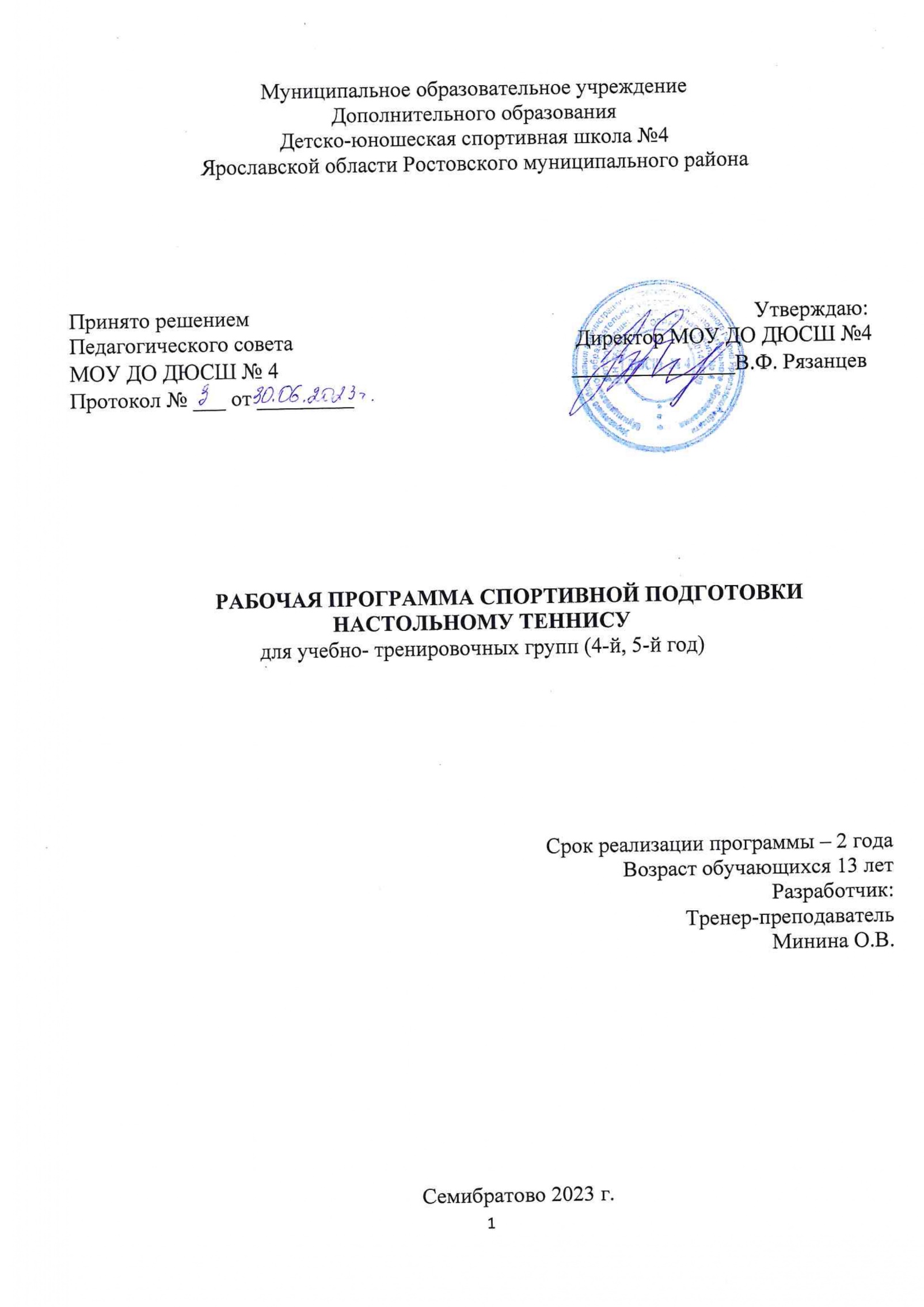 СОДЕРЖАНИЕ ПРОГРАММЫПОЯСНИТЕЛЬНАЯ ЗАПИСКА………………………………………………3НОРМАТИВНАЯ ЧАСТЬ……………………………………………………..5МЕТОДИЧЕСКАЯ ЧАСТЬ……………………………………………………153.1 Воспитательная работа…………………………………………………….153.2 План антидопинговых мероприятий……………………………………...164. СИСТЕМА КОНТРОЛЯ И ЗАЧЕТНЫЕ ТРЕБОВАНИЯ ПРОГРАММЫ…………………………………………………………………....184.1 Нормативы общей физической и технической подготовки…………….181. ПОЯСНИТЕЛЬНАЯ ЗАПИСКАРабочая программа спортивной подготовки по настольному теннису для учебно-тренировочных групп 4-й,5-й год составлена на основе Дополнительной образовательной программы спортивной подготовки по виду спорта «Настольный теннис».Цель программы: Является достижение спортивных результатов на основе соблюдения спортивных и педагогических принципов в учебно-тренировочном процессе в условиях многолетнего, круглогодичного и поэтапного процесса спортивной подготовки.  - всестороннее развитие личности, выявление спортивно одаренных детей,  -   создание условий для физического образования, воспитания и развития детей, - подготовка одаренных детей к поступлению в образовательные организации,   реализующие профессиональные образовательные программы в области физической культуры и спорта, организация досуга и формирование потребности в поддержании здорового образа жизни.Программный материал объединен в целостную систему многолетней спортивной подготовки и предполагает решение следующих основных задач: - выявление и поддержка детей, проявивших выдающиеся способности в спорте;      - осуществление подготовки всесторонне развитых спортсменов высокой квалификации, для пополнения сборных команд Ярославской области, резерва сборных команд Российской Федерации; - формирование и развитие творческих и спортивных способностей детей, удовлетворение их индивидуальных потребностей в физическом, интеллектуальном и нравственном совершенствовании; - формирование культуры здорового и безопасного образа жизни, укрепление здоровья учащихся; - подготовка из числа учащихся инструкторов-общественников и судей по настольному теннису.Задачи программы:- укрепление здоровья и содействие правильному физическому развитию и разносторонней физической подготовленности, укрепление опорно-двигательного аппарата; - формирование у детей стойкого интереса к настольному теннису и спорту; - выявление детей, талантливых по отношению к спортивным играм и к теннису; - гармоничное и всестороннее развитие двигательных качеств и способностей; - опережающее воспитание координационных качеств и скоростных способностей, гибкости; - освоение базовых технических приемов игры; - подготовка к выполнению нормативных требований по видам подготовки; - обучение умению тренироваться.Возраст детей, участвующих в реализации данной программы: В группы принимаются обучающиеся с13 летСроки реализации программы: 2 года- 52 недели занятий в условиях спортивной школы (16часов в неделю, 6занятий)- 3 недели для тренировки в спортивно оздоровительном лагере и по индивидуальным планам обучающихся.Не менее 15% тренировок – это самоподготовка.Программа рассчитана на 823 часа, в том числе на контрольные и практические испытания.Содержание программы направлено на освоение обучающимися знаний, умений и навыков на базовом уровне, что соответствует Образовательной программе школы.Рабочая программа построена по принципу постепенности и доступности и дальнейшем расширении усложнении. Отличительной особенностью программы является: включение в каждое занятие подвижных игр и игровых моментов, соревновательных и игровых упражнений (что повышает эмоциональный уровень занятий, позволяет избежать физического и психического переутомления).Ожидаемые результаты реализации программы.- выявление и поддержка детей, проявивших выдающиеся способности в спорте;      - осуществление подготовки всесторонне развитых спортсменов высокой квалификации, для пополнения сборных команд Ярославской области, резерва сборных команд Российской Федерации; - формирование и развитие творческих и спортивных способностей детей, удовлетворение их индивидуальных потребностей в физическом, интеллектуальном и нравственном совершенствовании; - формирование культуры здорового и безопасного образа жизни, укрепление здоровья учащихся; - подготовка из числа учащихся инструкторов-общественников и судей по настольному теннису. Учебно-тренировочный этап (этап спортивной специализации).Этап формируется на конкурсной основе из здоровых и практически здоровых учащихся, прошедших необходимую подготовку не менее двух лет и выполнивших контрольные нормативы по общей физической, специальной физической и технической подготовке. Основными задачами подготовки на этапе являются: укрепление здоровья; повышение уровня физической подготовленности; освоение и совершенствование навыков выполнения технических приемов с учетом выбранного индивидуального стиля (защитный, атакующий, комбинированный) и их способов; интегральную подготовку, в том числе приобретение опыта и достижение стабильности выступления на официальных спортивных соревнованиях; воспитание морально-этических и волевых качеств. Перевод по годам обучения на этом этапе осуществляется при условии выполнения учащимися контрольных нормативов по общей физической, специальной физической и технической подготовке.2. НОРМАТИВНАЯ ЧАСТЬРежим тренировочной работы и требования по общей физической спортивной подготовкеТаблица 1Учебный планСпортивной подготовки для учебно-тренировочных групп 4 года2.2. Объем дополнительной образовательной программы спортивной подготовкиТаблица 2Учебный планСпортивной подготовки для учебно-тренировочных групп 5 года Таблица 3Учебно-тренировочные мероприятияТаблица 4Соотношение видов спортивной подготовки и иных мероприятий в структуре учебно-тренировочного процесса на этапах спортивной подготовкиТаблица 5Объем соревновательной деятельности Таблица 6Годовой учебно – тренировочный планТаблица 7Календарный план воспитательной работыТаблица 83. МЕТОДИЧЕСКАЯ ЧАСТЬВоспитательная работа	Воспитательная работа  должна носить систематический и планомерный характер. Она тесным образом связана с тренировочным процессом и проводится повседневно на тренировочных занятиях, соревнованиях и в свободное от занятий время на основе предварительно разработанного плана. В качестве средств и форм воспитательного воздействия используются тренировочные занятия, лекции, собрания, беседы, встречи с интересными людьми, культпоходы, конкурсы, субботники, наставничество опытных спортсменов. Методами воспитания служат убеждение, упражнения, поощрение, личный пример, требование и наказание. В решении задач гуманитарно-духовного воспитания используются преимущественно методы убеждения и личного примера. Патриотическое воспитание ведется на основе изучения материалов о Великой Отечественной войне, встреч с воинами – ветеранами, посещения памятников – боевой славы. Наиболее важным в формировании является воспитание трудолюбия, добросовестного отношения к тренировочной и соревновательной деятельности, а также к общественно - полезному труду. В решении задач воспитательной работы важное место занимает самовоспитание футболиста. Каждому тренеру необходимо фиксировать в журнале не только спортивные результаты своих воспитанников, но и их поведение во время соревнований, отмечать выявленные недостатки, настраивать спортсменов перед соревнованиями. Тренер должен постоянно помнить, что комплексный подход к воспитанию футболиста предполагает изучение, учет и использование всех факторов воздействия на личность не только в спорте, но и в быту.План антидопинговых мероприятийАнтидопинговоеобеспечениеосуществляетсянаоснованииприказаМинспортаРоссии24.06.2021г.№464«ОбутвержденииОбщероссийскихантидопинговых  Правил»,  которые  соответствуют   положениям Международной конвенции о борьбе с допингом в спорте, принятой Генеральной конференцией ЮНЕСКО на 33-йсессиивгороде Париже19октября2005г.иратифицированнойФедеральным законом от27декабря2006г.№240-ФЗ«ОратификацииМеждународнойконвенцииоборьбесдопингомвспорте»,Всемирногоантидопинговогокодекса,принятогоВсемирнымантидопинговымагентством,и Международным стандартам ВАДА.Основнаяцельработыданногонаправления–предотвращениедопингаиборьба с ним в среде спортсменов. В своей деятельности тренер руководствуется законодательством Российской Федерации, Всемирным Антидопинговым Кодексом, Положением Госкомспорта России,  приказами и распоряжениями Государственного комитета Российской Федерации по физической культуре и спорту ,Уставом учреждения и Положением о запрещении применения Запрещенных субстанций и Запрещенных методов спортсменами.Спортсмен обязан знать нормативные документы:Всемирный антидопинговый кодекс;Международный стандарт ВАДА «Запрещенный список»;Международный стандарт ВАДА «Международный стандарт по терапевтическому использованию»;Международный стандарт ВАДА по тестированию.Врамкахантидопинговогообеспеченияпроцессаспортивнойподготовкиосуществляютсяследующиемероприятия:1. Назначение лица, ответственного за антидопинговое обеспечение из числа специалистов;2. Ознакомление лиц, проходящих спортивную подготовку с положениями основных действующих антидопинговых документов (антидопинговые правила, утвержденные соответствующей международной федерацией и переведенные на русский язык, Кодекс ВАДА , Международные стандарты ВАДА, система антидопингового администрирования и менеджмента), в объеме, касающемся этих лиц;3. Разработку и проведение образовательных, информационных программ и семинаров по антидопинговой тематике для лиц, проходящих спортивную подготовку;4. Проведение антидопинговой пропаганды среди лиц, проходящих спортивную подготовку;5. Оказание всестороннего содействия антидопинговым организациям в проведении допинг-контроля и реализации мер, по борьбе с допингом в спорте.План мероприятий, направленный на предотвращение допинга в спорте и борьбу с ним Таблица 9Планы инструкторской и судейской практикиИнструкторская и судейская практика являются продолжением тренировочного процесса спортсменов, способствуют овладению практическими навыками в преподавании и судействе настольного тенниса.Задачи, решаемые в этом разделе подготовки, постоянно изменяются с повышением возраста, стажа и уровня спортивной квалификации.Учебно -тренировочный этап:-	привитие навыков организации и проведения тренировочных занятий в младших группах;-	овладение терминологией тенниса и применение ее на занятиях;-	овладение основами методики построения тренировочного занятия - подготовительная, основная и заключительная часть;-	развитие способностей наблюдения за выполнением упражнений, игровых технических приемов и выявления ошибок, умение их исправлять;-	самостоятельное составление планов тренировок, ведение дневников самоконтроля, анализ тренировочных и соревновательных нагрузок;-	изучение основных правил соревнований, систем проведения, ведения протоколов соревнований. -	Судейство командных, одиночных и парных соревнованийПланы медицинских, медико-биологических мероприятий и применениявосстановительных средствЭтап учебно - тренировочный:Восстановление работоспособности за счёт педагогических, гигиенических, психологических и медико-биологических средств.Средства восстановления:-педагогические средства являются основными, т.к. восстановление и повышение спортивных результатов возможны только при рациональном построении тренировки и соответствии её объёма и интенсивности функциональному состоянию организма спортсмена; необходимо оптимальное соотношение нагрузок и отдыха как в отдельном занятии, так и на отдельных этапах подготовки;- гигиенические: режим дня, уход за телом, одеждой, обувью, калорийность и витаминизация пищи, питьевой режим, закаливание;-психологические средства обеспечивают устойчивость психических состояний игроков для подготовки и участия в соревнованиях, для чего применяются: аутогенная и психорегулирующая тренировка, педагогические методы – внушение, специальные дыхательные упражнения, отвлекающие беседы со спортсменами; для проведения этой работы на этапе углублённой специализации привлекаются психологи;-медико-биологические средства – витаминизация, физиотерапия (ионофарез, соллюкс, гальванизация под наблюдением врача), гидротерапия, все виды массажа, русская парная баня и сауна.4.Система контроляНа учебно-тренировочном этапе (этапе спортивной специализации):- повышать уровень физической, технической, тактической, теоретической и психологической подготовленности;-  изучить правила безопасности при занятиях видом спорта «настольный теннис» и успешно применять их в ходе проведения учебно-тренировочных занятий и участия в спортивных соревнованиях;- соблюдать режим учебно-тренировочных занятий;- изучить основные методы саморегуляции и самоконтроля;- овладеть общими теоретическими знаниями о правилах вида спорта «настольный теннис»;- изучить антидопинговые правила;- соблюдать антидопинговые правила и не иметь их нарушений;- ежегодно выполнять контрольно-переводные нормативы (испытания) по видам спортивной подготовки;- принимать участие в официальных спортивных соревнованиях не ниже уровня спортивных соревнований муниципального образования на первом, втором и третьем году;- принимать участие в официальных спортивных соревнованиях проведения не ниже уровня спортивных соревнований субъекта Российской Федерации, начиная с четвертого года; - получить уровень спортивной квалификации (спортивный разряд), необходимый для зачисления и перевода на этап совершенствования спортивного мастерства. Оценка результатов освоения Программы сопровождается аттестацией обучающихся, проводимой организацией, реализующей Программу, на основе разработанных комплексов контрольных упражнений, перечня тестов и (или) вопросов по видам подготовки, не связанным с физическими нагрузками (далее – тесты), а также с учетом результатов участия обучающегося в спортивных соревнованиях и достижения им соответствующего уровня спортивной квалификации. Контрольные и контрольно-переводные нормативы (испытания) по видам спортивной и уровень спортивной квалификации обучающихся по годам и этапам спортивной подготовки.Нормативы общей физической и специальной физической подготовки
и уровень спортивной квалификации (спортивные разряды)для зачисления и перевода на этап совершенствования спортивного мастерства по виду спорта «настольный теннис»Таблица 10Нормативы общей физической и специальной физической подготовки
и уровень спортивной квалификации (спортивные звания) для зачисления и перевода на этап высшего спортивного мастерства по виду спорта «настольный теннис»Таблица 11ТРЕНИРОВОЧНЫЙ ЭТАПТЕХНИКО-ТАКТИЧЕСКАЯ ПОДГОТОВКАДЛЯТРЕНИРОВОЧНЫХГРУПП4-ГО ГОДАОбщефизическая подготовкаРазвиваемые физические качества: подвижность и быстрота реакции, сила, выносливость, скоординированность, ритмичность.Упражнения для развития подвижности и быстроты реакции: бег с быстрой сменой направлений, выпады из различных положений, бег с ускорением, переменный бег, челночный бег, бег змейкой, игры в футбол, баскетбол.Упражнения для развития силы: отжимания в упоре лежа, подтягивания на перекладине различным хватом, прыжки на одной ноге, прыжки на обеих ногах, прыжки из положения приседа прыжки через скамейку, ходьба из положенияприседа, подъем туловища из положения лежа, поднятие ног на шведской стенке, бросок набивного мяча из положения лежа.Упражнения для развития ловкости, координированности, ритмичности: бросок мяча в цель, броски мяча из различных положений, бег по пересеченной местности. Упражнения для развития выносливости: бег 1,5 км., 500 м., 300 м., игры в футбол, баскетбол.Специальная физическая подготовкаУпражнения для развития СПФ: передвижение боком скачками, имитация ударных движений, имитация ударных движений с нагрузкой 0,5 кг., имитация ударов с поворотом туловища и передвижением (влево-вправо, вперед-назад, по восьмерке), боксирование на ходу, повороты туловища из положения сидя, прыжки в стороны, прыжки со скакалкой одинарные и двойные на время,бег30,60м.Базовая техника-ударынакатомпонакату(справа,слева)ближнейзоне,вмаксимальномтемпе;в2,3точкина2/3столасправа;топ-спиныпоподставке(справа,слева)позаданнымнаправлениям,перевод;топ-спин, накат по срезке, укоротка;завершающий удар по завышенным мишеням;срезка, срезки–начало атаки;коротка игра–выход в атаку;перекрутка в средней зоне;перекрутка со стола;подачи, отработка подач:маятник с нижне -боковым вращением справа, слева;маятник с верхне –боковым вращением справа, слева;«топорник» справа, слева;Обратный маятник справа.Передвижениепередвижение прыжком;одношажный с выпадом к короткому мячу;скрестным шагом;комбинированным шагом;имитация передвижения из ударной позиции.Базовая тактикаприем подач различными ударами;подачи в ближнюю зону в сочетании с подачами в дальнюю зону;подставка слева –быстрый удар;срезки в сочетании с ударом;выбор момента для перехода с наката на завершающий удар;- захват инициативы через изменение направления(перевод).Соревновательная подготовкаа) произвольная подача + контрудар справа по прямой;б) произвольная подача + контрудар справа по центру;в) подача по направлению +треугольник;г) подача, накаты + завершающий удар;д) срезка, срезки, начало атаки по заданному направлению;е) играна катами на2/3столасправа;ж) участие в официальных соревнованиях.Метод освоения:С партнером по парно;Со спаррингами по парноУчебно-тематический планТаблица 12Условия реализации дополнительной образовательной программы спортивнойподготовкиМатериально-технические условия реализации ПрограммыОбеспечение оборудованием и спортивным инвентарем, необходимымидля прохождения спортивной подготовкиТаблица 13Обеспечение спортивной экипировкойТаблица 14Кадровые условия реализации программы:Уровень квалификации лиц, осуществляющих спортивную подготовку, должен соответствовать требованиям, установленным профессиональным стандартом «Тренер-преподаватель», утвержденным приказом Минтруда России от 24.12.2020 № 952н (зарегистрирован Минюстом России 25.01.2021, регистрационный № 62203), профессиональным стандартом «Тренер», утвержденным приказом Минтруда России от 28.03.2019 № 191н (зарегистрирован Минюстом России 25.04.2019, регистрационный № 54519), профессиональным стандартом «Специалист по инструкторской и методической работе в области физической культуры и спорта», утвержденным приказом Минтруда России от 21.04.2022 № 237н (зарегистрирован Минюстом России 22.05.2022, регистрационный № 68615), или Единым квалификационным справочником должностей руководителей, специалистов и служащих, раздел «Квалификационные характеристики должностей работников в области физической культуры и спорта», утвержденным приказом Минздравсоцразвития России от 15.08.2011 № 916н (зарегистрирован Минюстом России 14.10.2011, регистрационный № 22054).Для проведения учебно-тренировочных занятий и участия в официальных спортивных соревнованиях на учебно-тренировочном этапе (этапе спортивной специализации), этапах совершенствования спортивного мастерства и высшего спортивного мастерства, кроме основного тренера-преподавателя, допускается привлечение тренера-преподавателя по видам спортивной подготовки, с учетом специфики вида спорта «настольный теннис», а также на всех этапах спортивной подготовки привлечение иных специалистов (при условии их одновременной работы с обучающимися).Информационно-методические условия реализации ПрограммыЛитературные источники:1.	Закон РФ от 4 декабря 2007г. № 329-ФЗ «О физической культуре и спорте в РФ» (с изменениями № 412-ФЗ от 6 декабря 2011 года, редакция 28.12.2022 года).2.	Федеральные стандарты спортивной подготовки по виду спорта настольный теннис, утвержденные приказом минспорта России №884 от 31 октября 2022 года.3.	Приказ от 30 октября 2015 года № 999 Министерства спорта Российской Федерации «Об утверждении требований к обеспечению подготовки спортивного резерва для спортивных сборных команд Российской Федерации»4.	Приказ Минспорта России от 9 августа 2016 г. N 947 «Об утверждении Общероссийских антидопинговых Правил»5.	Приказ от 30 октября 2015 года № 999 Министерства спорта Российской Федерации «Об утверждении требований к обеспечению подготовки спортивного резерва для спортивных сборных команд Российской Федерации»6.	Воробьев В.А., Барчукова Г.В., Матыцин О.В. Настольный теннис: примерная программа спортивной подготовки .   –   М.:   Советский спорт, 2004.7.	Байгулов Ю.П. Настольный теннис: вчера, сегодня, завтра. - М.: Физкультура и спорт, 2000.Интернет-ресурсы:www.minsport.gov.ru – министерство спорта РФwww.shkolasporta.ru – ГБУ СО СШОР «Олимпийские ракетки» http://ttfr.ru - Федерация настольного тенниса РоссииЭтапы спортивной подготовкиСрок реализации этапов спортивной подготовки 
(лет)Возрастные границы лиц, проходящих спортивную подготовку (лет)Наполняемость (человек)Учебно-тренировочный этап (этап спортивной специализации)2138-10Этапный нормативЭтапы и годы спортивной подготовкиЭтапный нормативУчебно-тренировочный этап(этап спортивной специализации)Этапный норматив1 годКоличествочасовв неделю16Общееколичествочасоввгод832Этапный нормативЭтапы и годы спортивной подготовкиЭтапный нормативУчебно-тренировочный этап(этап спортивной специализации)Этапный норматив1 годКоличество часовв неделю16Общее количествочасов в год832№ п/пВиды учебно-тренировочных мероприятийПредельная продолжительность учебно-тренировочных мероприятий по этапам спортивной подготовки (количество суток) 
(без учета времени следования к месту проведения учебно-тренировочных мероприятий и обратно)№ п/пВиды учебно-тренировочных мероприятийУчебно-тренировочный этап (этап спортивной специализации)1.1.Учебно-тренировочные мероприятия 
по подготовке 
к международным спортивным соревнованиям-1.2.Учебно-тренировочные мероприятия 
по подготовке 
к чемпионатам России, кубкам России, первенствам России141.3.Учебно-тренировочные мероприятия 
по подготовке к другим всероссийским спортивным соревнованиям141.4.Учебно-тренировочные мероприятия 
по подготовке 
к официальным спортивным соревнованиям субъекта 
Российской Федерации142.1.Учебно-тренировочные мероприятия по общей и (или) специальной физической подготовке142.2.Восстановительные мероприятия-2.3.Мероприятия 
для комплексного медицинского обследования-2.4.Учебно-тренировочные мероприятия 
в каникулярный период-2.5.Просмотровые 
учебно-тренировочные мероприятияДо 60 суток№п/пВиды спортивной подготовки и иные мероприятияЭтапы и годы спортивной подготовки№п/пВиды спортивной подготовки и иные мероприятияУчебно-тренировочный этап (этап спортивной специализации)№п/пВиды спортивной подготовки и иные мероприятия1.Общая физическая подготовка(%)172.Специальная физическая подготовка(%)173.Участие в спортивных соревнованиях(%)64.Техническая подготовка(%)265.Тактическая,теоретическая,психологическая подготовка(%)176.Инструкторская  и судейская практика(%)17.Медицинские,медико-биологические,восстановительныемероприятия,тестированиеи контроль(%)2Виды спортивныхсоревнованийЭтапы и годы спортивной подготовкиВиды спортивныхсоревнованийУчебно-тренировочныйэтап(этапспортивнойспециализации)Виды спортивныхсоревнований4-5 годКонтрольные1Отборочные2Основные5№п/пВиды подготовки и иные мероприятияЭтапыигодыподготовки№п/пВиды подготовки и иные мероприятияУТГ (этапспортивнойспециализации)№п/пВиды подготовки и иные мероприятияНедельная нагрузка в часах16№п/пВиды подготовки и иные мероприятия№п/пВиды подготовки и иные мероприятияМаксимальная продолжительность занятий в часах3№п/пВиды подготовки и иные мероприятия№п/пВиды подготовки и иные мероприятияНаполняемость групп8-10№п/пВиды подготовки и иные мероприятия№п/пВиды подготовки и иные мероприятия1.ОФП1662.СФП1663.Участие в спортивных соревнования584.Техническая подготовка2335.Тактическая подготовка676.Теоретическая  подготовка507.Психологическая подготовка428.КМ (тестирование и контроль)89.Инструкторская практика810.Судейская практика1711.Медицинские,медико-Биологические мероприятия812.Восстановительные мероприятия8Общее количество часов в год832№ п/пНаправление работыМероприятияСроки проведенияПрофориентационная деятельностьПрофориентационная деятельностьПрофориентационная деятельность1.1.СудейскаяпрактикаУчастие в спортивных соревнованиях различного уровня, в рамках которых предусмотрено:- практическое и теоретическое изучение и применение правил вида спорта и терминологии, принятой в виде спорта; - приобретение навыков судейства и проведения спортивных соревнований в качестве помощника спортивного судьи и (или) помощника секретаря спортивных соревнований;- приобретение навыков самостоятельного судейства спортивных соревнований;- формирование уважительного отношения к решениям спортивных судей;В течение года1.2.Инструкторская практикаУчебно-тренировочные занятия, в рамках которых предусмотрено:- освоение навыков организации и проведения учебно-тренировочных занятий в качестве помощника тренера-преподавателя, инструктора;- составление конспекта учебно-тренировочного занятия в соответствии с поставленной задачей;- формирование навыков наставничества;
- формирование сознательного отношения к учебно-тренировочному и соревновательному процессам; - формирование склонности к педагогической работе;В течение года2.ЗдоровьесбережениеЗдоровьесбережениеЗдоровьесбережение2.1.Организация и проведение мероприятий, направленных на формирование здорового образа жизниДни здоровья и спорта, в рамках которых предусмотрено:- формирование знаний и умений 
в проведении дней здоровья и спорта, спортивных фестивалей (написание положений, требований, регламентов к организации и проведению мероприятий, ведение протоколов);- подготовка пропагандистских акций по формированию здорового образа жизни средствами различных видов спорта;В течение года2.2.Режимпитания и отдыхаПрактическая деятельность и восстановительные процессы обучающихся: - формирование навыков правильного режима дня с учетом спортивного режима (продолжительности учебно-тренировочного процесса, периодов сна, отдыха, восстановительных мероприятий после тренировки, оптимальное питание, профилактика переутомления и травм, поддержка физических кондиций, знание способов закаливания и укрепления иммунитета);В течение года3.Патриотическое воспитание обучающихсяПатриотическое воспитание обучающихсяПатриотическое воспитание обучающихся3.1.Теоретическая подготовка(воспитание патриотизма, чувства ответственности перед Родиной, гордости за свой край, свою Родину, уважение государственных символов (герб, флаг, гимн), готовность к служению Отечеству, его защите на примере роли, традиций и развития вида спорта в современном обществе, легендарных спортсменов в Российской Федерации, в регионе, культура поведения болельщиков и спортсменов на соревнованиях)Беседы, встречи, диспуты, другиемероприятия с приглашением именитых спортсменов, тренеров и ветеранов спорта с обучающимися и иные мероприятия, определяемые организацией, реализующей дополнительную образовательную программу спортивной подготовки В течение года3.2.Практическая подготовка(участие в физкультурных мероприятиях и спортивных соревнованиях и иных мероприятиях)Участие в:- физкультурных и спортивно-массовых мероприятиях, спортивных соревнованиях, в том числе в парадах, церемониях открытия (закрытия), награждения на указанных мероприятиях;- тематических физкультурно-спортивных праздниках, организуемых в том числе организацией, реализующей дополнительные образовательные программы спортивной подготовки;В течение года4.Развитие творческого мышленияРазвитие творческого мышленияРазвитие творческого мышления4.1.Практическая подготовка (формирование умений и навыков, способствующих достижению спортивных результатов)Семинары, мастер-классы, показательные выступления для обучающихся, направленные на:- формирование умений и навыков, способствующих достижению спортивных результатов;- развитие навыков юных спортсменов и их мотивации к формированию культуры спортивного поведения, воспитания толерантности и взаимоуважения;- правомерное  поведение болельщиков;- расширение общего кругозора юных спортсменов;В течение годаЭтап спортивнойподготовкиСодержание мероприятия и егоформаСрокипроведенияРекомендации по проведениюмероприятийУчебно- тренировочный этап (этап спортивной специализации)Поощрение соблюдения принципа fair-play в тренировочной и соревновательной деятельности. Примеры соблюдения принципа fair-play юными спортсменами в тренировочной и соревновательной деятельности в настольном теннисе.Здоровые привычки – здоровый образ жизни.Профилактика болезней. Закаливание и гигиенические факторы здорового образа жизни. Режим сна и отдыха.Способы восстановления.В течение годаБеседы.Просмотр видеороликов.Брошюры.Навыки ведения спортивного дневника.Лекции мед. специалистов№п/пУпражненияЕдиница измеренияНормативНорматив№п/пУпражненияЕдиница измерениямальчики/ юноши/ юниоры/ мужчиныдевочки/ девушки/ юниорки/ женщины1. Нормативы общей физической подготовки1. Нормативы общей физической подготовки1. Нормативы общей физической подготовки1. Нормативы общей физической подготовки1. Нормативы общей физической подготовки1.1.Бег на 60 мсне болеене более1.1.Бег на 60 мс8,19,81.2.Сгибание и разгибание рук в упоре лежа на полуколичество разне менеене менее1.2.Сгибание и разгибание рук в упоре лежа на полуколичество раз29141.3.Наклон вперед из положения стоя на гимнастической скамье (от уровня скамьи)смне менеене менее1.3.Наклон вперед из положения стоя на гимнастической скамье (от уровня скамьи)см+9+121.4.Прыжок в длину с места толчком двумя ногамисмне менеене менее1.4.Прыжок в длину с места толчком двумя ногамисм1801651.5.Подтягивание из виса на высокой перекладинеколичество разне менеене менее1.5.Подтягивание из виса на высокой перекладинеколичество раз10-1.6.Подтягивание из виса лежа на низкой перекладине 90 смколичество разне менеене менее1.6.Подтягивание из виса лежа на низкой перекладине 90 смколичество раз-152. Нормативы специальной физической подготовки2. Нормативы специальной физической подготовки2. Нормативы специальной физической подготовки2. Нормативы специальной физической подготовки2. Нормативы специальной физической подготовки2.1.Прыжки через скакалку за 45 сколичество разне болеене более2.1.Прыжки через скакалку за 45 сколичество раз1151053.Уровень спортивной квалификации3.Уровень спортивной квалификации3.Уровень спортивной квалификации3.Уровень спортивной квалификации3.Уровень спортивной квалификации3.1.Спортивный разряд «кандидат в мастера спорта»Спортивный разряд «кандидат в мастера спорта»Спортивный разряд «кандидат в мастера спорта»Спортивный разряд «кандидат в мастера спорта»№п/п№п/пУпражненияЕдиница измеренияНормативНорматив№п/п№п/пУпражненияЕдиница измеренияюноши/ юниоры/ мужчиныдевушки/ юниорки/ женщины1. Нормативы общей физической подготовки1. Нормативы общей физической подготовки1. Нормативы общей физической подготовки1. Нормативы общей физической подготовки1. Нормативы общей физической подготовки1. Нормативы общей физической подготовки1.1.1.1.Бег на 60 мсне болеене более1.1.1.1.Бег на 60 мс8,29,61.2.1.2.Сгибание и разгибание рук в упоре лежа на полуколичество разне менеене менее1.2.1.2.Сгибание и разгибание рук в упоре лежа на полуколичество раз36151.3.1.3.Наклон вперед из положения стоя на гимнастической скамье (от уровня скамьи)смне менеене менее1.3.1.3.Наклон вперед из положения стоя на гимнастической скамье (от уровня скамьи)см+11+151.4.1.4.Прыжок в длину с места толчком двумя ногамисмне менеене менее1.4.1.4.Прыжок в длину с места толчком двумя ногамисм2151801.5.1.5.Поднимание туловища из положения лежа на спине (за 1 мин)количество разне менеене менее1.5.1.5.Поднимание туловища из положения лежа на спине (за 1 мин)количество раз49431.6.1.6.Подтягивание из виса на высокой перекладинеколичество разне менеене менее1.6.1.6.Подтягивание из виса на высокой перекладинеколичество раз12-1.7.1.7.Подтягивание из виса лежа на низкой перекладине 
90 смколичество разне менеене менее1.7.1.7.Подтягивание из виса лежа на низкой перекладине 
90 смколичество раз-182. Нормативы специальной физической подготовки2. Нормативы специальной физической подготовки2. Нормативы специальной физической подготовки2. Нормативы специальной физической подготовки2. Нормативы специальной физической подготовки2. Нормативы специальной физической подготовки2.1.2.1.Прыжки через скакалку за 45 сколичество разне болеене более2.1.2.1.Прыжки через скакалку за 45 сколичество раз1281153. Уровень спортивной квалификации3. Уровень спортивной квалификации3. Уровень спортивной квалификации3. Уровень спортивной квалификации3. Уровень спортивной квалификации3. Уровень спортивной квалификации3.1.Спортивное звание «мастер спорта России»Спортивное звание «мастер спорта России»Спортивное звание «мастер спорта России»Спортивное звание «мастер спорта России»Спортивное звание «мастер спорта России»тап спортивной подготовкиТемы по теоретической подготовкеОбъем времени в год (минут)Сроки проведенияКраткое содержаниеЭтап начальной подготовкиВсего на этапе начальной подготовки до одного года обучения/ свыше одного года обучения:≈ 120/180Этап начальной подготовкиИстория возникновения вида спорта и его развитие≈13/20сентябрьЗарождение и развитие вида спорта. Автобиографии выдающихся спортсменов. Чемпионы и призеры Олимпийских игр.Этап начальной подготовкиФизическая культура – важное средство физического развития и укрепления здоровья человека≈13/20октябрьПонятие о физической культуре и спорте. Формы физической культуры. Физическая культура как средство воспитания трудолюбия, организованности, воли, нравственных качеств и жизненно важных умений и навыков.Этап начальной подготовкиГигиенические основы физической культуры и спорта, гигиена обучающихся при занятиях физической культурой и спортом≈13/20ноябрьПонятие о гигиене и санитарии. Уход за телом, полостью рта и зубами. Гигиенические требования к одежде и обуви. Соблюдение гигиены на спортивных объектах.Этап начальной подготовкиЗакаливание организма≈13/20декабрьЗнания и основные правила закаливания. Закаливание воздухом, водой, солнцем. Закаливание на занятиях физической культуры и спортом. Этап начальной подготовкиСамоконтроль в процессе занятий физической культуры и спортом≈13/20январьОзнакомление с понятием о самоконтроле при занятиях физической культурой и спортом. Дневник самоконтроля. Его формы и содержание. Понятие о травматизме.Этап начальной подготовкиТеоретические основы обучения базовым элементам техники и тактики вида спорта≈13/20майПонятие о технических элементах вида спорта. Теоретические знания по технике их выполнения.Этап начальной подготовкиТеоретические основы судейства. Правила вида спорта≈14/20июньПонятийность. Классификация спортивных соревнований. Команды (жесты) спортивных судей. Положение о спортивном соревновании. Организационная работа по подготовке спортивных соревнований. Состав и обязанности спортивных судейских бригад. Обязанности и права участников спортивных соревнований. Система зачета в спортивных соревнованиях по виду спорта.Этап начальной подготовкиРежим дня и питание обучающихся≈14/20    августРасписание учебно-тренировочного и учебного процесса. Роль питания в жизнедеятельности. Рациональное, сбалансированное питание.Этап начальной подготовкиОборудование и спортивный инвентарь по виду спорта≈14/20ноябрь-майПравила эксплуатации и безопасного использования оборудования и спортивного инвентаря.Учебно-трениро-вочныйэтап (этап спортивной специализа-ции)Всего на учебно-тренировочном этапе до трех лет обучения/ свыше трех лет обучения:≈600/960Учебно-трениро-вочныйэтап (этап спортивной специализа-ции)Роль и место физической культуры в формировании личностных качеств≈70/107сентябрьФизическая культура и спорт как социальные феномены. Спорт – явление культурной жизни. Роль физической культуры в формировании личностных качеств человека. Воспитание волевых качеств, уверенности в собственных силах.Учебно-трениро-вочныйэтап (этап спортивной специализа-ции)История возникновения олимпийского движения≈70/107октябрьЗарождение олимпийского движения. Возрождение олимпийской идеи. Международный Олимпийский комитет (МОК).Учебно-трениро-вочныйэтап (этап спортивной специализа-ции)Режим дня и питание обучающихся≈70/107ноябрьРасписание учебно-тренировочного и учебного процесса. Роль питания в подготовке обучающихся к спортивным соревнованиям. Рациональное, сбалансированное питание.Учебно-трениро-вочныйэтап (этап спортивной специализа-ции)Физиологические основы физической культуры≈70/107декабрьСпортивная физиология. Классификация различных видов мышечной деятельности. Физиологическая характеристика состояний организма при спортивной деятельности.Физиологические механизмы развития двигательных навыков.Учебно-трениро-вочныйэтап (этап спортивной специализа-ции)Учет соревновательной деятельности, самоанализ обучающегося≈70/107январьСтруктура и содержание Дневника обучающегося. Классификация и типы спортивных соревнований. Учебно-трениро-вочныйэтап (этап спортивной специализа-ции)Теоретические основы технико-тактической подготовки. Основы техники вида спорта≈70/107майПонятийность. Спортивная техника и тактика. Двигательные представления. Методика обучения. Метод использования слова. Значение рациональной техники в достижении высокого спортивного результата. Учебно-трениро-вочныйэтап (этап спортивной специализа-ции)Психологическая подготовка≈60/106сентябрь- апрельХарактеристика психологической подготовки. Общая психологическая подготовка. Базовые волевые качества личности. Системные волевые качества личностиУчебно-трениро-вочныйэтап (этап спортивной специализа-ции)Оборудование, спортивный инвентарь и экипировка по виду спорта≈60/106декабрь-майКлассификация спортивного инвентаря и экипировки для вида спорта, подготовка к эксплуатации, уход и хранение. Подготовка инвентаря и экипировки к спортивным соревнованиям. Учебно-трениро-вочныйэтап (этап спортивной специализа-ции)Правила вида спорта≈60/106декабрь-майДеление участников по возрасту и полу. Права и обязанности участников спортивных соревнований. Правила поведения при участии в спортивных соревнованиях.Этап совершен-ствования спортивного мастерстваВсего на этапе совершенствования спортивного мастерства:≈1200Этап совершен-ствования спортивного мастерстваОлимпийское движение. Роль и место физической культуры в обществе. Состояние современного спорта≈200сентябрьОлимпизм как метафизика спорта. Социокультурные процессы в современной России. Влияние олимпизма на развитие международных спортивных связей и системы спортивных соревнований, в том числе, по виду спорта.Этап совершен-ствования спортивного мастерстваПрофилактика травматизма. Перетренированность/
недотренированность≈200октябрьПонятие травматизма. Синдром «перетренированности». Принципы спортивной подготовки.Этап совершен-ствования спортивного мастерстваУчет соревновательной деятельности, самоанализ обучающегося≈200ноябрьИндивидуальный план спортивной подготовки. Ведение Дневника обучающегося. Классификация и типы спортивных соревнований. Понятия анализа, самоанализа учебно-тренировочной и соревновательной деятельности.Этап совершен-ствования спортивного мастерстваПсихологическая подготовка≈200декабрьХарактеристика психологической подготовки. Общая психологическая подготовка. Базовые волевые качества личности. Системные волевые качества личности. Классификация средств и методов психологической подготовки обучающихся.Этап совершен-ствования спортивного мастерстваПодготовка обучающегося как многокомпонентный процесс≈200январьСовременные тенденции совершенствования системы спортивной тренировки. Спортивные результаты – специфический и интегральный продукт соревновательной деятельности. Система спортивных соревнований. Система спортивной тренировки. Основные направления спортивной тренировки.Этап совершен-ствования спортивного мастерстваСпортивные соревнования как функциональное и структурное ядро спорта≈200февраль-майОсновные функции и особенности спортивных соревнований. Общая структура спортивных соревнований. Судейство спортивных соревнований. Спортивные результаты. Классификация спортивных достижений.Этап совершен-ствования спортивного мастерстваВосстановительные средства и мероприятияв переходный период спортивной подготовкив переходный период спортивной подготовкиПедагогические средства восстановления: рациональное построение учебно-тренировочных занятий; рациональное чередование тренировочных нагрузок различной направленности; организация активного отдыха. Психологические средства восстановления: аутогенная тренировка; психорегулирующие воздействия; дыхательная гимнастика. Медико-биологические средства восстановления: питание; гигиенические и физиотерапевтические процедуры; баня; массаж; витамины. Особенности применения восстановительных средств.Этап высшего спортивного мастерстваВсего на этапе высшего спортивного мастерства:≈600Этап высшего спортивного мастерстваФизическое, патриотическое, нравственное, правовое и эстетическое воспитание в спорте. Их роль и содержание в спортивной деятельности≈120сентябрьЗадачи, содержание и пути патриотического, нравственного, правового и эстетического воспитания на занятиях в сфере физической культуры и спорта. Патриотическое и нравственное воспитание. Правовое воспитание. Эстетическое воспитание.Этап высшего спортивного мастерстваСоциальные функции спорта≈120октябрьСпецифические социальные функции спорта (эталонная и эвристическая). Общие социальные функции спорта (воспитательная, оздоровительная, эстетическая функции). Функция социальной интеграции и социализации личности.Этап высшего спортивного мастерстваУчет соревновательной деятельности, самоанализ обучающегося≈120ноябрьИндивидуальный план спортивной подготовки. Ведение Дневника обучающегося. Классификация и типы спортивных соревнований. Понятия анализа, самоанализа учебно-тренировочной и соревновательной деятельности.Этап высшего спортивного мастерстваПодготовка обучающегося как многокомпонентный процесс≈120декабрьСовременные тенденции совершенствования системы спортивной тренировки. Спортивные результаты – специфический и интегральный продукт соревновательной деятельности. Система спортивных соревнований. Система спортивной тренировки. Основные направления спортивной тренировки.Этап высшего спортивного мастерстваСпортивные соревнования как функциональное и структурное ядро спорта≈120майОсновные функции и особенности спортивных соревнований. Общая структура спортивных соревнований. Судейство спортивных соревнований. Спортивные результаты. Классификация спортивных достижений. Сравнительная характеристика некоторых видов спорта, различающихся по результатам соревновательной деятельностиЭтап высшего спортивного мастерстваВосстановительные средства и мероприятияв переходный период спортивной подготовкив переходный период спортивной подготовкиПедагогические средства восстановления: рациональное построение учебно-тренировочных занятий; рациональное чередование тренировочных нагрузок различной направленности; организация активного отдыха. Психологические средства восстановления: аутогенная тренировка; психорегулирующие воздействия; дыхательная гимнастика. Медико-биологические средства восстановления: питание; гигиенические и физиотерапевтические процедуры; баня; массаж; витамины. Особенности применения различных восстановительных средств. Организация восстановительных мероприятий в условиях учебно-тренировочных мероприятий№  
п/пНаименованиеЕдиница измеренияКоличество изделийВозвратная доскаштук1Гантели переменной массы (от 1,5 до 10 кг)комплект3Корзина для сбора мячейштук4Координационная лестница для бегаштук3Мяч набивной (медицинбол) (от 1 до 5 кг)комплект7Мяч для настольного теннисаштук300Перекладина гимнастическаяштук1Полусфера штук2Ракетка для настольного теннисаштук10Скамейка гимнастическаяштук3Скакалка штук6Стенка гимнастическаяштук3Теннисный стол с сеткойкомплект4Тренажер для настольного теннисаштук1Спортивная экипировка, передаваемая в индивидуальное пользованиеСпортивная экипировка, передаваемая в индивидуальное пользованиеСпортивная экипировка, передаваемая в индивидуальное пользованиеСпортивная экипировка, передаваемая в индивидуальное пользованиеСпортивная экипировка, передаваемая в индивидуальное пользованиеСпортивная экипировка, передаваемая в индивидуальное пользование№п/пНаименованиеЕдиница измеренияРасчетная единицаЭтапы спортивной подготовкиЭтапы спортивной подготовки№п/пНаименованиеЕдиница измеренияРасчетная единицаУчебно-тренировочный этап(этап спортивной специализации)Учебно-тренировочный этап(этап спортивной специализации)№п/пНаименованиеЕдиница измеренияРасчетная единицаколичествосрок эксплуатации (лет)Костюм спортивный тренировочный зимнийштукна обучающегося11Костюм спортивный тренировочный летнийштукна обучающегося11Кроссовки для спортивных заловпарна обучающегося11Спортивные брюкиштукна обучающегося11Фиксатор для голеностопаштукна обучающегося11Фиксатор коленных суставовштукна обучающегося--Фиксатор локтевых суставовштукна обучающегося--Футболка штукна обучающегося21Чехол для ракетки для настольного теннисаштукна обучающегося11Шорты/юбка штукна обучающегося11